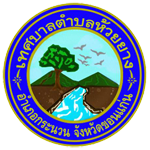 แนวทางการประพฤติตนทางจริยธรรม  Do's & Don'tsประจำปีงบประมาณ พ.ศ. ๒๕๖7เทศบาลตำบลห้วยยาง  อำเภอกระนวน  จังหวัดขอนแก่น---------------------------------------------              เพื่อให้ข้าราชการ พนักงาน และลูกจ้างของเทศบาลตำบลห้วยยาง  มีความเข้าใจในประมวลจริยธรรมมากขึ้น สามารถนำไปใช้ในการปฏิบัติตนและปฏิบัติหน้าที่ได้อย่างเหมาะสม เพื่อให้ควรแก่ความไว้วางใจและความเชื่อมั่นของประชาชน ดำรงตนเป็นแบบอย่างที่ดี จึงสรุปแนวทางปฏิบัติงานที่ควรทำและไม่ควรทำ ดังนี้หลักการ/ค่านิยมควรทำ (Dos)ไม่ควรทำ (Don’t)๑.ยึดมั่นในการปกครองระบอบประชาธิปไตยอันมีพระมหากษัตริย์ทรงเป็นประมุข๑. ตระหนักและยึดมั่นในหลักการปกครองในระบอบประชาธิปไตยอันมีพระมหากษัตริย์ทรงเป็นประมุข๒. รับฟังความคิดเห็นของเพื่อนร่วมงานหรือผู้มีส่วนได้ส่วนเสียและนำความคิดเห็นที่เป็นประโยชน์ไปใช้ในการปฏิบัติงาน และ/หรือประกอบการพิจารณาการพัฒนาการทำงานให้ดียิ่งขึ้น๓. ปฏิบัติหน้าที่โดยสามารถอธิบายเหตุผลในเรื่องต่างๆและข้อมูลที่จำเป็นให้ผู้ที่เกี่ยวข้องได้ทราบด้วย๔. การปฏิบัติหน้าที่ที่จำเป็นต้องตัดสินใจด้วยเสียงข้างมาก จะต้องให้ความสำคัญแก่ความคิดเห็นของเสียงส่วนน้อยด้วย๑. แสดงพฤติกรรมที่ก่อให้เกิดความเคลือบแคลงสงสัยว่าเป็นการต่อต้านการปกครองระบอบประชาธิปไตยอันมีพระมหากษัตริย์ทรงเป็นประมุข๒. ใช้อำนาจบังคับหรือแสดงพฤติกรรมที่ก่อให้เกิดความเคลือบแคลงสงสัยว่าเป็นการกดดันให้เพื่อนร่วมงาน ผู้มีส่วนเกี่ยวข้อง ผู้มีส่วนได้เสีย๓. ปล่อยปละละเลยหรือเพิกเฉยเมื่อพบเห็นว่ามีการกระทำที่ไม่จงรักภักดีต่อสถาบันพระมหากษัตริย์หลักการ/ค่านิยมควรทำ (Dos)ไม่ควรทำ (Don’t)๒. ซื่อสัตย์ สุจริต มีจิตสำนึกที่ดี และรับผิดชอบต่อหน้าที่๑. ตระหนักในบทบาทหน้าที่และมีความรับผิดชอบในหน้าที่ราชการที่ดี๒. ปฏิบัติหน้าที่ด้วยความรอบคอบ รวดเร็ว เต็มกำลังความสามารถและกล้ารับผิดชอบในความผิดพลาดที่เกิดขึ้นจากจากการปฏิบัติหน้าที่ รวมทั้งพร้อมรับการตรวจสอบจากบุคคลหรือหน่วยงานที่มีหน้าที่ในการตรวจสอบ๓. เสียสละและอุทิศตนในการทำงาน๑. ประพฤติปฏิบัติตน และปฏิบัติหน้าที่โดยไม่คำนึงถึงความเสียหายที่อาจเกิดขึ้นต่องานที่อยู่ในความรับผิดชอบต่อหน่วยงาน หรือต่อประชาชน ๒. ปล่อยปละละเลยหรือเพิกเฉยเมื่อพบเห็นว่ามีการกระทำที่ขาดความรับผิดชอบต่อหน้าที่หรือปฏิบัติหน้าที่ด้วยความล่าช้า หรือไม่โปร่งใส๓. กล้าตัดสินใจและกระทำในสิ่งที่ถูกต้อง๑.ตระหนัก และยึดมั่นในคุณความดี และประพฤติปฏิบัติตนให้สอดคล้องกับคำสอน หลักปฏิบัติของศาสนา และกฎ ระเบียบของราชการและปฏิบัติตนให้เหมาะสมในฐานะเป็นข้าราชการ๒.ปฏิบัติหน้าที่โดยยึดหลักความถูกต้องตามหลักกฎหมาย หลักวิชาการ และแนวปฏิบัติที่ถูกต้อง๓.ปฏิบัติหน้าที่โดยกล้าแสดงความคิดเห็น หรือทักท้วงเมื่อพบว่ามีการกระทำในสิ่งที่ไม่ถูกต้อง๑.ประพฤติปฏิบัติตนตามความพึงพอใจส่วนตัวโดยไม่คำนึงถึงกฎ ระเบียบ หรือความเหมาะสมในการเป็นข้าราชการที่ดี ๒.ปฏิบัติหน้าที่โดยไม่คำนึงถึงหลักกฎหมาย หลักวิชาการ และแนวปฏิบัติที่เกี่ยวข้อง๓.ปล่อยปละละเลยหรือเพิกเฉยเมื่อพบเห็นว่ามีการกระทำในสิ่งที่ไม่ถูกต้องหลักการ/ค่านิยมควรทำ (Dos)ไม่ควรทำ (Don’t)๔. คิดถึงประโยชน์ส่วนรวมมากกว่าประโยชน์ส่วนตน และมีจิตสาธารณะ๑. ปฏิบัติหน้าที่โดยยึดถือประโยชน์ของทางราชการ ประโยชน์ของประชาชน  และประโยชน์ของประเทศชาติเป็นหลัก ๒. ละเว้นการเรียก รับ หรือดำเนินการใดๆที่ประสงค์จะให้ตนเองได้รับประโยชน์ตอบแทนจากการปฏิบัติหน้าที่๑. ใช้ความรู้สึกส่วนตัวในการปฏิบัติหน้าที่ มีอคติต่องานในหน้าที่หรืองานที่ต้องปฏิบัติ หรือมีอคติต่อเพื่อนร่วมงาน องค์กร รัฐบาล หรือต่อประชาชน ๒. ปฏิบัติงานโดยมุ่งให้เกิดประโยชน์ของตัวเองมากกว่าคำนึงประโยชน์ส่วนรวม๓. ปล่อยปละละเลยหรือเพิกเฉยเมื่อพบเห็นว่ามีการกระทำที่นำความคิดเห็นส่วนตัวมาใช้ประปนกับการปฏิบัติหน้าที่๔. ใช้ตำแหน่งหน้าที่ เรียก รับ หรือยอมจะรับผลประโยชน์อื่นใด๕. ใช้อำนาจหน้าที่ในตำแหน่งกลั่นแกล้งผู้อยู่ใต้บังคับบัญชา หรือบุคคลอื่นให้ได้รับความเสียหาย๖. ปล่อยปละละเลยหรือเพิกเฉยเมื่อพบเห็นว่ามีการกระทำที่นำตำแหน่งหน้าที่ไปใช้แสวงหาประโยชน์ส่วนตน๕. มุ่งผลสัมฤทธิ์ของงาน๑. ปฏิบัติหน้าที่โดยคำนึงถึงประสิทธิภาพและประสิทธิผลเพื่อให้งานบรรลุเป้าหมายอย่างดีที่สุด๒. รักษาและพัฒนามาตรฐานการทำงานที่ดีเพื่อเพิ่มศักยภาพการทำงานให้ดียิ่งขึ้น๑. ปฏิบัติหน้าที่โดยให้ความสำคัญกับกระบวนงานที่กฎหมาย หรือระเบียบไม่ได้กำหนดไว้ จนไม่คำนึงถึงผลสำเร็จของงาน๒. ปล่อยปละละเลยหรือเพิกเฉยเมื่อพบเห็นว่ามีการปฏิบัติหน้าที่ไม่เต็มความสามารถ หรือปฏิบัติหน้าที่ตามความพึงพอใจส่วนตัวหลักการ/ค่านิยมควรทำ (Dos)ไม่ควรทำ (Don’t)๖. ปฏิบัติหน้าที่อย่างเป็นธรรม และไม่เลือกปฏิบัติ๑. ปฏิบัติหน้าที่โดยคำนึงถึงความเป็นธรรม๒. ให้บริการและอำนวยความสะดวกแก่ผู้มาติดต่อราชการด้วยอัธยาศัยที่ดี สุภาพ และสร้างความประทับใจแก่ประชาชนผู้มาขอรับบริการ๓. ตระหนัก เคารพ และปฏิบัติหน้าที่ตามที่กำหนดในรัฐธรรมนูญในฐานะประชาชนชาวไทย๔. ปฏิบัติหน้าที่ให้เป็นไปตามกฎหมาย ระเบียบ ข้อบังคับที่กำหนดไว้ และทักท้วงเมื่อพบว่ามีการกระทำที่ไม่ตรงตามระเบียบ กฎหมาย๑. ปฏิบัติหน้าที่โดยนำความเชชื่อส่วนตัวทางการเมืองมาใช้ในการปฏิบัติราชการ๒. แสดงความคิดเห็นต่อสาธารณะโดยไม่คำนึงถึงหน้าที่ความรับผิดชอบในฐานะที่เป็นข้าราชการที่ต้องมีความเป็นกลางทางการเมือง๓. มีอคติในการปฏิบัติหน้าที่โดยเลือกปฏิบัติอย่างไม่เป็นธรรม ปล่อยปละละเลยหรือเพิกเฉยเมื่อพบเห็นว่ามีการเลือกปฏิบัติอย่างไม่เป็นธรรม๔. ใช้ช่องว่างของกฎหมาย กระทำการอันเป็นการก่อให้เกิดความเคลือบแคลงสงสัยว่าเป็นการไม่ซื่อสัตย์สุจริต๕. ปล่อยปละละเลยหรือเพิกเฉยเมื่อพบเห็นว่ามีการกระทำที่เป็นการละเว้นหรือละเมิดการปฏิบัติตามรัฐธรรมนูญหรือกฎหมาย๗. ดำรงตนเป็นแบบอย่างที่ดี๑. ประพฤติปฏิบัติตนและปฏิบัติหน้าที่ตามประมวลจริยธรรม๒. ไม่กระทำการใดๆอันอาจนำความเสื่อมเสียและไม่ไว้วางใจให้เกิดแก่ส่วนราชการ๓. ดำรงตนให้เป็นแบบอย่างที่ดี รักษาชื่อเสียงภาพลักษณ์ของราชการ๑. ประพฤติ ปฏิบัติตน และปฏิบัติหน้าที่ไม่สอดคล้องกับประมวลจริยธรรม